Travail à faireAprès avoir lu le document, répondez aux question s suivantes :Quelle est la nature de ce contrat ?Quelle en est la cause ?Quelle est la convention collective applicable ?Quel est le taux horaire de Mme Brossette ?Quelle est la limite du contrat dans le temps ?Doc.  Exemple de contrat de travailCONTRAT Á DURÉE DÉTERMINÉECONCLU POUR ACCROISSEMENT TEMPORAIRE D'ACTIVITÉEntre les soussignés :L'entreprise : DRAMON SA représentée par M. GIROD Pierre agissant, en qualité de PDG d’une part et Mme BROUSETTE Louise demeurant à ANNECY d’autre part.Il a été convenu et arrêté ce qui suit :Mme BROUSETTE est engagée en qualité d'attachée de direction au coefficient 525 sous réserve des résultats de la visite médicale d'embauche.Mme BROUSETTE exerce dans l'entreprise les fonctions d'attachée de direction de M. GIROD Pierre.Le présent contrat est soumis aux dispositions de la convention collective du bâtiment et de la construction.Mme BROUSETTE est engagée en vue de faire face à un accroissement temporaire de l'activité habituelle de l'entreprise, pendant une période de 3 mois. Cet accroissement temporaire d'activité résulte de la construction d'un ensemble résidentiel de 20 villas dans un lotissement situé à Saint-Julien-en-Genevois.Ce contrat prend effet à compter du 13/03/2023 à 8 h. Il est conclu pour une durée de 3 mois et prendra fin le 12/06/2023 à 17 h.Il est prévu une période d'essai de 12 jours au cours de laquelle chacune des parties pourra mettre fin au contrat sans préavis, ni indemnité.Après expiration de la période d'essai, ce contrat ne pourra être rompu avant l'arrivée du terme qu'en cas de faute grave du salarié ou de force majeure, ou d'un commun accord des deux parties.En contrepartie de son travail Mme BROUSETTE percevra une rémunération mensuelle brute de 1 861 € (mille huit cent soixante et un euros) pour un horaire de 151,67 heures par mois.Mme BROUSETTE sera affiliée à la caisse de retraite complémentaire AGECOS située au 85, boulevard du 11-Novembre, 69810 Villeurbanne.Mme BROUSETTE bénéficiera du régime de prévoyance souscrit par l'entreprise auprès de l'IGIREL.Au terme de son contrat, et si un contrat à durée indéterminée n'est pas proposé par l'employeur, Mme BROUSETTE percevra : une indemnité de fin de contrat en application des dispositions légales en vigueur. Son montant sera égal à 10 % de la rémunération totale brute perçue par Mme BROUSETTE.une indemnité de congés payés : si elle ne peut les prendre, elle doit toucher, en fin de contrat, une indemnité compensatrice de congés payés égale à 1/10e de son traitement brut total.Les diverses indemnités sont soumises aux mêmes charges sociales et fiscales que les salaires..Fait en deux exemplaires dont un est remis au salarié.								À   ANNECY, le 10 mars 2021Lu et Approuvé						Mme BROUSETTE Louise 							M. GIROD Pierre RéponsesQuelle est la nature de ce contrat ?Quelle en est la cause ?Quelle est la convention collective applicable ?Quel est le taux horaire de Mme Brossette ?Quelle est la limite du contrat dans le temps ?Réflexion 1 - Identifier les caractéristiques d'un contrat de travailRéflexion 1 - Identifier les caractéristiques d'un contrat de travailRéflexion 1 - Identifier les caractéristiques d'un contrat de travailDurée : 10’ou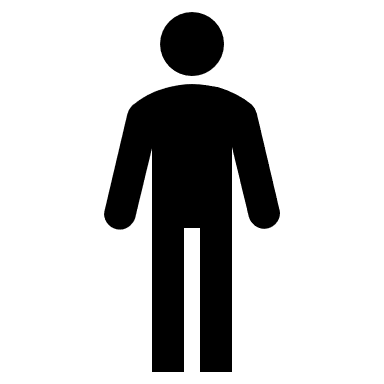 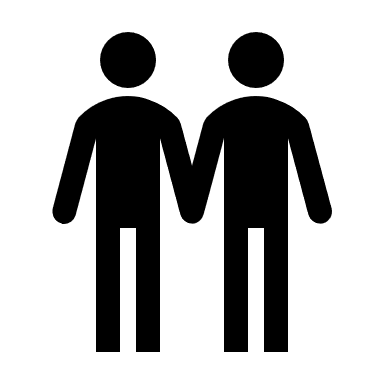 Source 